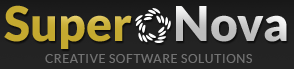 KKSBM Yazılım GüncellemesiYayınlanma Tarihi: 9 Mart 2015Yazan: Supernova Ticaret ve YazılımWeb: http://www.supernova2.com9 Mart 2015 Yazılım Güncellemeri1. Şirketlere servis bazında yetkilendirme özelliği eklendi.2. Admin tarafındaki özel rapor ekranındaki tarihler yenilendi. 3. Şirket tarafındaki özel rapor ekranındaki tarihler yenilendi.4.Poliçe  detay Gösterme kısmında hata giderildi.5. Dinamik raporlarda alttaki toplamların gösterilip gösterilmeyeceği özelliği eklendi. Artık toplamların gösterilip gösterilmeyeceğini dinamik rapor tanımlarken seçebilirsiniz.6. Hasar logları gösterilirken ‘Hasar Detayına’ basıldığında alınan hata giderildi. 7. Özel rapor ekranında Ürün Kodundaki doldurma hatası güncellendi.8. Tramer sorgulama yapılırken SIdentityCountryCode ve SIdentityCode ‘da sınırlandırılmalar getirildi. 9. KN ve 601 ise kimlik 6 rakamdan oluşmalıdır kontrolü eklendi. 10. KN ve 52 ise kimlik 11 rakamdan oluşmaladır kontrolü eklendi.11. Admin ekranında üstteki 2 grafik ‘Tarih Bazında Yüklenen Poliçeler’ ve ‘Tarih Bazında Yüklenen Hasarlar’ dinamik rapor bağlandı.12. Tüm Kullanıcı rolleri, Arama kısmından poliçe sorguladıkları zaman, Sorgulama tarihinde geçerli poliçe var ise YEŞİL, Sorgulama tarihinde geçerli poliçe var ise ve bu poliçedeki en son zeyil kodu X ise KIRMIZI, Eğer sorgulama tarihinde geçerli değil ise SİYAH ile gösterildi.